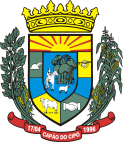 ATA N° 01 / 2023 (Ordinária)Aos 07 (sete) dias do mês de fevereiro do ano de 2023, às 18h00min, no Plenário 17 de Abril, da Câmara Municipal de Vereadores de Capão do Cipó, reuniram-se os Vereadores desta Casa Legislativa para a primeira Sessão Ordinária do ano de 2023. Havendo número regimental de vereadores, o Senhor Vice-Presidente, no exercício de Presidente, declara aberta a sessão: “Sob a Proteção de Deus, iniciamos nossos trabalhos”. Após, o senhor Vice-Presidente, no exercício de Presidente, informa que as Comissões Permanentes para 2023, ficaram assim constituídas, após debate entre os vereadores, na tarde de hoje: COMISSÃO DE CONSTITUIÇÃO E JUSTIÇA: Vereador Tiago Olímpio Tisott – Presidente, Vereador Luis Henrique do Nascimento Viana – Vice-Presidente e Vereadora Nariéle Pereira Zamboni – 3° Membro, com reuniões às 09h30min das terças-feiras; COMISSÃO DE ORÇAMENTOS E FINANÇAS: Vereador Ryan Carlos Cecchetto – Presidente, Vereador Jairo de Lima Charão – Vice-Presidente e Vereador Tiago Olímpio Tisott – 3° Membro, com reuniões às 10h00min das terças-feiras; COMISSÃO DE POLÍTICAS GERAIS: Vereadora Nariéle Pereira Zamboni – Presidente, Vereador Antonio Chaves Jardim – Vice-Presidente e Vereador Jairo de Lima Charão – 3° Membro, com reuniões às 10h30min das terças-feiras; COMISSÃO DE ÉTICA: Vereador Luis Henrique do Nascimento Viana – Presidente, Vereador Ryan Carlos Cecchetto – Vice-Presidente e Vereador Antonio Chaves Jardim – 3° Membro, com reuniões às 11h00min das terças-feiras. Após, o Senhor Vice-Presidente, no exercício de Presidente, chama os vereadores para fazerem o uso da Tribuna de seu espaço regimental de 05 minutos e pede que, durante o período eleitoral, não utilizem seu tempo regimental para fazer campanha eleitoral de seus respectivos candidatos ou candidatura, sob pena de advertência e posterior suspensão do pronunciamento. VEREADOR ADAIR FRACARO CARDOSO (PDT): Cumprimenta o senhor presidente, senhores vereadores, senhoras vereadoras, funcionários desta Casa, ouvintes da Cipoense FM, que mais tarde estarão os ouvindo. Começa a fala citando o servidor Tiago de Lara e diz que quando chegou aqui “lhe virou a cara” e diz não saber qual o motivo, mas vai o cumprimentar igual, porque sua educação, que seu pai lhe deu, é cumprimentar as pessoas e ter respeito. Diz vivermos dias muito difíceis no município, uma estiagem, que cada dia que passa se agrava mais, ano passado falavam, nas suas gerações, que nunca tinham visto tamanha seca, esse ano a seca já dá para se afirmar que é maior do que a do ano passado, a falta de água então, relativamente é muito maior, a “quebra” na agricultura, da planta de milho do cedo, foi praticamente de cem por cento, fora dos pivôs de irrigação, produção de alimentos também, em torno de noventa a mais por cento, e  a soja, falando com o pessoal da assistência técnica, nesse momento já chega a setenta por cento de “quebra” no Município e cada dia que passa se agrava mais, teremos dias muito difíceis pela frente, Capão do Cipó não conhecia, como falou no início da sua geração, não conhecia tamanha estiagem, se agrava todos os setores de Capão do Cipó, município extremante agrícola, as unidades de recebimento de grãos, ao qual empregam muitos serviços temporários, de dois a três meses, vão ser poucas as pessoas que serão contratadas para trabalhar este ano, precisarão que a Prefeitura e fala que andando no interior do Município, e cita o seu colega Tiago que quando prefeito liberou duzentos mil reais para aquisição de dez kits de irrigações para pequenas propriedades nos assentamentos, estiveram em uma propriedade, onde ao lado, a última chuva foi em novembro, não conseguiu fazer a planta da soja e o produtor espera colher entre cento e cinquenta a cento e setenta sacos de milho, com o kit de irrigação. Cita que terão que ter uma política de incentivo à pequena propriedade dos produtores e também os produtores de soja, de onde vem boa parte da arrecadação do Município e terá que ter o acompanhamento da Prefeitura e órgãos de assistência técnica para fornecer laudos exatos, até para a prorrogação de dívidas e parcelas de maquinários, que agora dá para se dizer que complicou muito a vida dos produtores. Fala que hoje, na Praça Municipal, terá abertura do Campeonato Municipal de Futebol Society, a quadra foi reformada com piso sintético, dez equipes estarão hoje começando a disputar o campeonato tradicional no Município e deseja aqui às equipes, se não lhe falha a memória acha que tem duas equipes de fora do município, deseja boas-vindas ao município, e que ocorra tudo dentro da normalidade e que possam ter um bom campeonato, que é uma das maiores festas do Município. Volta no seu tempo de liderança. Agradece e devolve a palavra à Mesa. VEREADOR ANTONIO CHAVES JARDIM (PROGRESSISTAS): O vereador fica com 04 (quatro) minutos, pois cedeu 02 (dois) minutos ao vereador Luis Henrique Viana, mas recebeu 01 (um) minuto da vereadora Ionara Ferreira. Cumprimenta o senhor presidente, colegas vereadores, colegas vereadoras, servidores desta Casa, assessora jurídica da Câmara, cumprimenta a todos os ouvintes da 87.9, cumprimenta seu amigo Tiago de Lara, que está prestigiando também. Quer aqui citar o senhor presidente e dizer que estão vivendo uma estiagem muito grande, que preocupa muito e muito, e todos os anos vamos passar por isso e teremos que nos acostumar, estamos “nas mãos de Deus”, somente Ele, por que as coisas vêm cada vez mais atingindo a região e o Estado e muitas coisas “se guardava dos antigos” e muitas coisas ocorreriam certo, estão vendo aí tristemente as coisas terminando, principalmente a agricultura, grande, médio, pequeno está praticamente, como diz, “chegando ao fundo do poço”, porque dois anos consecutivos de seca, de uma estiagem, é lamentável, lamentável. E, na questão de “entra governo, sai governo e ganha governo e volta governo” e as promessas sempre as mesmas, “por que vamos melhorar, que vamos fazer isso, que vamos fazer aquilo”, e nada é feito, para eles a política se trata, tanto do Estado, como federal, para eles é sinônimo de aborrecimento, “se promete isso, se promete aquilo” e nada é cumprido. Quer aqui dizer que esteve conversando com o secretário da Agricultura, o senhor “Nenê”, a partir de amanhã começa a distribuição de aveia aos agricultores inscritos, nem todos precisam chegar amanhã, pois a partir das oito horas da manhã começa a distribuição, a partir de amanhã o pessoal inscrito comparecer na Secretaria de Agricultura para retirar as aveias que serão distribuídas ao pequeno produtor, um recado do secretário da Agricultura, e quer dizer que é um dos primeiros municípios, ao longo dos anos, a distribuir aveia ao pequeno produtor, e que não vê nenhum município dizer que está distribuindo alimento para a pequena propriedade, Capão do Cipó “sempre salta na frente” e se orgulha muito do pequeno produtor ser beneficiado com aquisição de aveia pelo Município, sem custo nenhum, imagine para ver o Município, o potencial do Capão do Cipó, se orgulha muito mesmo. Agradece e volta no seu tempo de líder. Agradece e devolve a palavra à Mesa. VEREADORA IONARA DE FÁTIMA NASCIMENTO FERREIRA (PROGRESSISTAS): A vereadora fica com 04 (quatro) minutos, pois cedeu 01 (um) minuto ao vereador Antonio Jardim.  Cumprimenta o senhor presidente, a Mesa Diretora, os colegas vereadores, a colega vereadora, funcionários desta Casa, Tiago que está prestigiando com sua visita esta noite, os ouvintes da 87.9, seu boa noite a todos. Retorna os trabalhos com seus colegas nesta Casa e tem certeza que cada vereador, mesmo estando em recesso, cada um estava trabalhando e fazendo sua parte, onde estão vivendo no Município, não só no Município, mas o Rio Grande do Sul em geral, praticamente, essa estiagem, que está deixando todos bem preocupados, aonde vão e ouvem as pessoas falar sobre essa estiagem, o outro ano já se passou, mas onde preocupa de pessoas dizerem que vertentes que nunca secaram, vertentes fortes que tinham, agora secaram, isso quer dizer que é muito preocupante. Sabe que a água é muito importante para todos e irão tentam conscientizar, nós nos conscientizarmos e toda a população para fazer uma economia, economizar água de uma forma ou de outra, porque se terminar a água não será só para um vizinho, será para todos nós, então tem certeza que eles, vereadores e demais comunidade em geral, cada um conscientizando-se um pouco pode amenizar. Sabe que a estiagem infelizmente não tem como prevenir, mas tem como amenizar, de uma forma ou de outra, ajudar os pequenos produtores amenizar essa perda, pois o agricultor está perdendo e se o agricultor perder o comércio perde, todos os outros empregos, tipo o pedreiro, sabe que tudo diminui, infelizmente isso que acontece, então pede a cada um para que se unam e pedir a Deus e não perder a fé, não vão se desesperar, porque já enfrentamos estiagem e seca, e pede que continuem orando e pedindo a Deus para que mande uma chuva abençoada, que livre dessas tempestades que, infelizmente, vem em alguns lugares por aí, pede que Deus abençoe com uma chuva para amenizar essa situação, que é muito grande em todo o Município e os municípios vizinhos. Fala sobre o baile do Carovi, no fim de semana, o “baile do chopp”, e parabeniza toda a equipe pela organização, e o da terceira idade também parabeniza a dona Maria, a sua equipe e todas as pessoas que estavam lá participando, parabéns a todos. Deseja uma boa semana a todos e fiquem com Deus. Agradece e devolve a palavra à Mesa. VEREADOR JAIRO DE LIMA CHARÃO (PDT): Cumprimenta senhor Presidente, colegas vereadores, vereadoras, funcionários da Casa, funcionário Municipal que aqui está na sessão prestigiando, fazendo uma live para a comunidade os assistir. Começa muito triste, pela perda de um grande munícipe, ex-vereador dessa Casa, ex- presidente, Alceu de Assunção Ávila, e, justamente hoje, um mês do seu falecimento. Então, quer fazer um relato, que esse “cara” deixou muita tristeza no seu coração e também de seus familiares, de seus amigos, quem o conheceu sabe a pessoa que ele era, humilde, trabalhador, não tinha hora para ajudar as pessoas que dele precisavam, 2003 foi Presidente da Casa, quando começou sua gestão, começou a construir essa Câmara Legislativa, entregou pronta no dia que ele tinha que passar a Câmara para o próximo presidente, inaugurou no dia que ele tinha que entregar a Câmara para o próximo presidente, foi um “cara” muito trabalhador, foi presidente do Salão Paroquial do Carovi, teve inúmeros feitos na sua vida, deixando cinco filhos, ex-esposa, esposa atual, deixou um legado muito forte a todos, fica aqui seu sentimento a todos seus familiares. Falava seu colega Adair sobre a seca, são duzentos e cinquenta e oito municípios do Estado, hoje, em situação de emergência, “coisa mais triste do mundo” ver como a seca assola os produtores, os pequenos, as famílias, situação de água, então se tem que orar, rezar, pedir a Deus, que o quanto antes mande chuva, para amenizar toda essa situação, “vamos economizar água, pessoal”! Pede encarecidamente ao Executivo, ao pessoal do DEMAC, urgentemente, porque a água está ali, “na porteira da dona Zilda”, da dona Vilma, e para dona Zilda não foi agua até hoje, mas está lá, e porque que não colocam água para aquela “próxima” e para o seu Lauro? “A troco do quê?” Se a água chega até a dona Vilma e tem vazão suficiente para chegar  até sua “propriedadezinha”, que “tá ali”. Cita o Tiago, que foi prefeito, e “por detalhe” não conseguiu colocar a água para ela, e que o prefeito municipal mande o DEMAC colocar água lá para eles, por que “desculpa” de não ter retro para fazer e colocar água lá, não existe, seu Jovane Basso disponibilizou a retro, se não tiver é para pegar com seu Jovane Basso a retro dele lá para terminar o serviço para a Dona Zilda e seu Lauro, e coloque a água para ela, tem água e tem vazão. Também quer dizer que começa o Campeonato Society, o município gosta, os desportistas gostam de futebol, e que seja um belo campeonato, o Carnaval pede que, se o pessoal acha e entende que deve sair o Carnaval no Município, que o faça, mas diz que a feira, na situação que se está, que tinha sido marcada, que pode ser adiada mais uma vez, evitar gastos e retribuir esse gasto, em benefício da comunidade, que está sofrendo com a seca, e a aveia vocês sabem, tem que “estender a mão” ao pequeno produtor, todos os anos, em época de seca, se “estende a mão”, e não é diferente esse ano. Volta no seu tempo de liderança. Agradece e devolve a palavra à mesa. VEREADOR LUIS HENRIQUE DO NASCIMENTO VIANA (PROGRESSISTAS): O vereador fica com 09 (nove) minutos, os vereadores Antonio Jardim e Olmiro Brum, lhes cederam 02 (dois) minutos de seu tempo, cada. Cumprimenta o senhor presidente, colegas vereadores, vereadoras, funcionários dessa Casa, comunidade que se faz presente. Cita que hoje retornam seus trabalhos, seus trabalhos de legisladores, começando este ano com muita dificuldade, como seus colegas falaram, mas temos que agradecer à Deus, agradecer à Deus pelo novo ano de trabalho, agradecer à Deus por estar com saúde e ainda estar trabalhando e provendo alimento de seus familiares, e dizer que nosso Município, ele é rico em produção, mas que sofre, infelizmente, nesses últimos dois anos, com essa seca. Acha que está na hora de parar de só reclamar, de falar, de dizer “que isso e que aquilo”, têm que fazer, infelizmente, chegamos, citando os colegas vereadores e comunidade cipoense que vão ouvir através da live hoje, porque não está permitido por causa do período eleitoral ser transmitido pela rádio, que chegamos quase igual ao Nordeste, está na hora do Poder Público Estadual, Municipal e Federal olhar que também vamos ter que trabalhar com cisternas e começar a armazenar água nas épocas chuvosas, aqui no Rio Grande do Sul, não somente em Capão do Cipó, isso é uma realidade que se via pela televisão, mas que hoje, infelizmente, pelas mudanças climáticas, a qual nós seres humanos temos uma grande parcela de culpa, todos, não somente o produtor, não somente o pessoal da cidade, não somente o Poder Público, mas todos, muitas vezes não podemos, citando os colegas, ver uma árvore, que nós “terminamos com ela”, muitas vezes não podemos ver um banhado que “avalamos”, muitas vezes não vimos uma tapera que nós “enterramos”, isso está falando no geral, sem criticar ninguém, essa é a realidade, então as mudanças climáticas que hoje o País, que o mundo enfrenta, é culpa do ser humano, a ganância do ser humano, o poderio do ser humano, de querer mais e mais, e todos, todos, sem tirar nenhum, somos culpados, e vamos ter que achar uma solução, parar de discursos, mas achar solução e fazer com que essa solução chegue, principalmente, até os agricultores aqui do Município, que é, época de chuva, ter um jeito de armazenar água, porque, infelizmente, nas épocas que falta nós vamos precisar de água. Hoje fez duas indicações, espera que “saia do papel”, independente que estão passando por períodos bem complicados sobre a situação política, independente do prefeito que “sentar lá” daqui trinta dias, independente hoje do prefeito que está lá, em exercício, uma das indicações é que olhem com carinho para a Avenida Tancredo Neves, que “corta” toda a cidade, precisam, além de tudo, o apoio que têm que dar para o interior, precisam embelezar, precisam de floreiras, precisam tirar aquela sujeira cada vez que roçam e não é retirada, então fez essas indicações, que o Poder Público cuide mais da nossa cidade e mostre que tem o poderio de embelezar e “crescer aos olhos” dos visitantes. Também sobre um laudo que aconteceu referente a insalubridades, não sabe o porquê, fez uma indicação pedindo que o prefeito veja a situação, entre em contato com o secretário de Gestão e resolva o problema, somente o atendente de odontólogo foi “cortado” a insalubridade dele, por quê? Qual o motivo? Sendo que ele executa o serviço que ele sempre executou e sempre ganhou em nível integral a insalubridade, então uma indicação que resolvam esse caso aí, porque não tem a necessidade, somente através do laudo que foi feito, de retirar só do funcionário, sendo que os outros, todos, ficaram igual como estava, “não que ele seja melhor que ninguém”, mas acredita que houve uma injustiça referente a isso. Quer passar também à comunidade, muitos, muitos não sabem, mas “escrafunchando” aí, durante esse período que estava em recesso da Câmara de Vereadores, tem uma lei, comunidade cipoense, Código Tributário, Lei Complementar 02/2009, dois mil e nove foi criada, trinta do doze de dois mil e nove, quando ela foi sancionada pelo Governo Municipal, onde quem tem calçadas, passeio em frente a suas casas, quem tem muro, grades, embeleza a frente de suas casas, tem um desconto a mais no IPTU, somando essas duas coisas que fizer, são mais dez por cento de desconto, por ano, no IPTU, e que para muitos vai fazer diferença, então não sabe por que, às vezes, não se divulga, aprovam as leis e, às vezes, sem culpar ninguém, não tem uma divulgação ou o porquê que não acontece essa divulgação, então solicita que as pessoas procurem seus direitos e façam um pedido via Secretaria de Fazenda, certamente está fechado esse ano já a situação do IPTU, não vai dar mais tempo desse desconto, faça esse pedido para o próximo ano e vai ter esse desconto, fez uma calçada, embelezou a frente de sua casa, isso vai embelezar a cidade, a sua casa, isso terá desconto no IPTU do Município aqui de Capão do Cipó. Sobre os bailes, essa semana, dizem que é “baileiro”, “uns aí” que o criticam, não sabe porque, mas gosta, Carovi excelente evento, a comunidade lá, citando o colega “Miro”, está muito bem organizada, o Salão Comunitário com a sua diretoria trabalhando em prol da comunidade do Carovi, recebendo muito bem os visitantes, em nome da Karine e do César só quer agradecer o modo o qual foi recebido com toda aquela comunidade que estava lá presente, um grande evento, parabéns, alguns acontecidos acontecem, referente a algumas coisas, mas isso não vem ao caso, não estragou o brilho do evento que aconteceu no Carovi, e o baile da segunda e terceira idade, não tem o que falar, dona Maria, seu “Tisott” e toda equipe ali, organizam muito bem organizado, e uma coisa que notou, pode falar que notou, muito pouca a participação da comunidade cipoense, muitas delegações “de fora”, muita gente “de fora”, lá se divertindo, gostando de vir à cidade, mas infelizmente da comunidade cipoense muito pouca gente, não sabe qual o motivo, acha que quando não tem um evento, às vezes, as pessoas reclamam, quando tem as pessoas, mas cada um sabe de si, como é que vai fazer essa situação. Sobre o campeonato começando hoje, espera que tudo ocorra “dentro dos conformes”, que as equipes se respeitem, que essa situação hoje que está acontecendo desse período eleitoral, sabe que “aflora” os nervos, que as pessoas tenham a capacidade de discernir o que é o divertimento, porque o futebol, citando o colega Adair, no nosso Município é divertimento, é um que sempre apoia, dentro das suas condições, não tem grande conhecimento, mas sempre apoia futebol, e o colega sabe muito bem, por que trabalharam juntos na Secretaria de Educação, onde faziam os grandes, grandes torneios de futebol e sempre se teve o maior respeito entre as equipes, e o maior respeito dentro da comunidade. Sabe que vai ser um grande campeonato de society e a comunidade vai estar presente, porque eles gostam daquele campeonato que acontece ali na praça, como os demais campeonatos, então deseja a todos os organizadores, à Administração Municipal e a todas as equipes, que se tenha dias de muito futebol, “disputado na bola”, e que vença a melhor equipe. Volta no tempo de liderança. Agradece e devolve a palavra à Mesa. VEREADORA NARIÉLE PEREIRA ZAMBONI (MDB): Boa noite a todos os colegas vereadores, colega vereadora, funcionários, público presente nesta Casa. Gostaria hoje de começar reforçando a indicação ao Poder Executivo Municipal, através da Secretaria de Educação e Secretaria de Obras, que estude a possibilidade de também fazer a cobertura do playground da EMEI Pingo de Gente, porque a mesma fica exposta ao sol, à chuva e pega muito, muito sol, e as crianças não conseguem fazer uso, devido ao calor excessivo, quem tem filho na creche sabe que as crianças têm que vir a pé até a Praça Central para poder fazer uso, além do cercamento da tela, já está comprada a mais de ano e não conseguiram terminar o cercamento, até hoje, e todo mundo está sabendo disso. Então, acha que foi feito uma licitação para cobertura da Praça Central, que ficou ótimo, já podia ter sido feito junto, talvez não tivesse recurso, mas agora que tem sido, que se tome uma decisão e consiga colocar essa cobertura lá, o quanto antes, vai passar mais um ano e as crianças não vão conseguir usar. Também reforça o pedido de iluminação na pracinha de brinquedo, aqui da Praça Central, que foi feito a cobertura, e, devido à cobertura, a luz existente ficou pouca, então de noite, que enche de criança, hoje tem a abertura do campeonato society, o pessoal vai ver que está muito escuro lá embaixo, e também tem a questão que nos balanços tem que ser feito um reforço dos balanços, porque foi concretado um concreto muito “pequenininho”, e o concreto “subiu para cima”, está exposto, se uma criança cair de um balanço e bater naquele concreto, “Deus o livre”, então tem que se tomar uma atitude necessária, o quanto antes, para “não chorar leite derramado” depois, e também pedir que seja colocada uma camada grossa de areia nessa pracinha, porque foi colocada uma camada bem fininha e “está só na terra”, está uma terra terrível. E, diante do cenário de perdas impostas pela estiagem, que assola o município e também o Estado do Rio Grande do Sul, pede-se providência do Governo Municipal, do Governo Estadual, Federal, hoje foram aprovados os beneficiários da aveia pelo CONDER, porém sabe-se que é uma pequena ajuda que vai suprir as necessidades por pequenos dias, mas já é uma ajuda, e como, infelizmente, as previsões não são boas, pede-se medidas mais efetivas, em ajuda aos produtores rurais, porque visitando os munícipes  e as comunidades rurais, viu-se grande diferença, viu-se “na pele” a grande diferença de quem conseguiu montar uma “irrigaçãozinha”, que conseguiu, “não está dando aquela coisa”, mas, pelo menos está bem melhor de quem não tem, conseguiu ter a pastagem para suas “vaquinhas”, para produzir o seu “leitinho”, quem conseguiu fazer esta irrigação, e são poucas pessoas, pouquíssimas pessoas que conseguiram, acha que falta um pouco mais de incentivo, o FUNDAGRO financiou, está financiando, ainda não “saiu do papel”, está na parte processual ainda de contratação de empresa, fechamento de contrato, mas já é um começo, e que  possamos beneficiar  mais pessoas esse ano, mais produtores. Também gostaria de falar sobre a insalubridade que o colega Henrique falou, não foi apenas o atendente de odontólogo que ficou sem, mas também a nutricionista e a assistente social, com colegas servidores fazendo praticamente a mesma função, tendo o mesmo contato com as pessoas, indo nas casas, e foi “cortado” também. Agradece e devolve a palavra à Mesa. O senhor vice-presidente, no exercício de presidente, passa os trabalhos da Mesa à 1ª secretária para fazer uso da palavra. VEREADOR OLMIRO CLADEMIR RODRIGUES BRUM (PROGRESSISTAS): O vereador fica com 03 (três) minutos, pois cedeu 02 (dois) minutos ao vereador Luis Henrique Viana. Quer cumprimentar a Mesa Diretora, os colegas vereadores, vereadoras, a comunidade aqui presente, os funcionários desta Casa. Fala que hoje estamos iniciando os trabalhos legislativos, da sessão plenária, quer avisar os colegas que durante o período eleitoral as sessões não serão transmitidas pela rádio, por que é uma regra e foram orientados a não serem transmitidas as sessões pela rádio, então os colegas ficam avisados. Também estão bastante preocupados pelo período de estiagem, que é um assunto que mais tem “sido ouvido” nesses últimos dias e não pode ser diferente, hoje à tarde teve uma reunião com os secretários aqui, onde se discutiu as medidas para amenizar, um pouco da perda dos produtores, com distribuição de aveia, que foram compradas três mil sacas de aveia, vai começar a partir de amanhã a ser distribuída para os pequenos produtores, sabe que não dura muitos dias, é pouco, porque são muitos produtores inscritos, crê que vai dar em torno, no máximo, de quinze bolsas para cada produtor, mas, como todos sabem tem umas regras a serem cumpridas nesse período, não pode, as licitações não podem ser acima  do que foi licitado ano passado, então tem que serem cumpridas essas regras, então por isso essas medidas. Também se questionava os secretários sobre a aquisição de bebedouros a serem construídos para a população, que é bastante necessidade, como todos seus colegas falaram aqui, da estiagem a preocupação, se espera que seja feito uma, mais fiscalizado sobre esses bebedouros do Município, o ano passado foi licitado máquinas, foi feito vários bebedouros, mas tem bebedouros que foram feitos no “meio da coxilha” e que não estão adiantando de nada, não resolveu nada na aquisição de águas então, para fazer um trabalho tem que fazer bem feito, com um cronograma e serem fiscalizado os trabalhos que estão sendo feitos. Seu muito obrigado, boa semana a todos. Agradece e devolve a palavra à Mesa. O senhor vice-presidente, no exercício de presidente, reassume os trabalhos da Mesa.  VEREADOR RYAN CARLOS CECCHETTO (MDB): Senhoras e senhores, colegas vereadores, vereadoras, aos funcionários e ao Tiago que acompanha também, seu boa noite a todos.  Antes que se esqueça do assunto que foi tratado pela colega Nariéle e pelo colega Henrique, realmente colega Nariéle, tiveram mais essas duas categorias que ficaram de fora, até ainda no ano passado, se não se engana, no ano passado ainda ou início desse ano, já haviam conversado e pedido que tivesse ido atrás dessas três categorias, mas o colega Henrique já está mais atuante nessa área, já está tentando resolver, então que bom. Como todos disseram, iniciam mais um ano legislativo, de primeiro momento, seja bem vindo novamente colega Tiago, tirou uns dias administrando o Município, pode dizer que foi muito bem, em todas as vezes, muito bem recebido, grande parte dos pedidos foram feitos. Traz como principal símbolo a quadra de vôlei, “que projeto que rendeu bons frutos”, que não tem um dia que “aquilo” ali não “teja” gente utilizando, então, seja bem vindo mais uma vez. Muitos dos colegas citavam a respeito da seca, da estiagem que assola, que entristece mais um ano e lembra-se que, ainda por meados de setembro do ano passado, quando fala para a Administração começar a se preparar e investir mais nos micros açudes, nos bebedouros, nas distribuições de aveia, até um colega disse que não podia nem falar “nesse tipo de coisa”, uma coisa ruim “esse tipo de coisa”, mas isso é ser realista, tenta ser otimista, mas, muita das vezes tem que ser realista, tanto que estamos enfrentando mais um ano e dessa vez ainda pior, quando se vem de um ano de seca, consequentemente o segundo e o terceiro e, por conseqüência, vão ser piores, mas tem esperança, sabe que, de alguma forma ou outra, a  Administração está tentando ajudar e traz os pedidos da comunidade, daquele que está precisando de água, de bebedouro, daquele que precisa de aveia e aí por diante, e aí a Administração, da forma que consegue, da forma que bem entender, vai lidar com isso. A respeito dos pedidos de projetos e de indicações, no momento nem trouxe nada, porque ainda tem muita coisa que ficou do ano passado, então não adianta “só fazer volume”, se ainda tem coisas que não foram resolvidos, mas isso, no decorrer dos próximos dias, vai elaborando. E, poucos falaram, pois têm restrições da Justiça Eleitoral, para, e do próprio Regimento, para falar das eleições, somente gostaria de desejar um bom resto de campanha, tanto para a colega Ionara, tanto para o colega Adair, que estão concorrendo nessas eleições e que, principalmente, aqui dentro dessa Casa se tenha respeito, como sempre, noventa e nove por cento das vezes, se teve com os colegas, e fora daqui, principalmente, quando chegar às casas, em eventos, tudo, no momento que estiverem representando a Câmara de Vereadores, quanto um partido, que tenha respeito e humildade. E, no momento, campeonato também estará presente na abertura do campeonato, e alguns colegas citaram do Carnaval e da feira, acha que a feira não tem nem o que se comentar, não tem condições alguma de existir nesse momento, e o Carnaval, como vinham conversando aqui, anteriormente, desde o início da sessão, acha que o Município precisa investir, e não se paga, e também é um momento complicado de se ter, viu que a Administração colocou na sua página oficial que haveria, mas, como o prêmio do campeonato, que seria uma moto, foi repensado, acredita também que pode ser repensado esse Carnaval. No momento seria isso e volta no tempo de liderança. Agradece e devolve a palavra à Mesa. VEREADOR TIAGO OLÍMPIO TISOTT (PROGRESSISTAS): Cumprimenta o senhor presidente, colegas vereadores, vereadoras, funcionários dessa Casa, jurídica, Bruna, sua cunhada, seja bem vinda mais uma vez, Raquel, as quais estão somando. Também ao funcionário Tiago de Lara, diz que seja bem vindo “Tiagão”, parabenizando-o pelo trabalho que vem desenvolvendo no Município. Volta a essa Casa, muito feliz, depois de sessenta dias, como prefeito municipal, e agora como vereador, em férias, onde agradece aos colegas vereadores pela parceria que tiveram, nesses dois meses de prefeito, onde tentou sempre atender a comunidade e aos vereadores, da melhor forma. Fica feliz em voltar a essa Casa e ter dois representantes concorrendo, dessa Casa, a prefeito e a vice-prefeita, de nosso Município. Os parabeniza e deseja sucesso aos dois, que a comunidade saiba escolher e que cada um faça sempre o melhor por esse Município. Esse é o desejo desse vereador, independente de quem ganhar, que o Município cresça, pois, certamente estará em boas mãos. Sobre a estiagem diz estarem preocupados, fez várias reuniões, enquanto prefeito, e deixou licitadas seiscentas horas de escavadeira, as quais estão sendo usadas agora nesse período, pois já se pensava, no futuro, que poderia acontecer isso. Então, já deixou pronto e estão trabalhando nas comunidades, e que as comunidades sirvam dessa hora dessa máquina, nesse momento difícil, citando o colega Ryan, com o qual conversava e com demais colegas vereadores do PP, do PDT e MDB, onde teve uma parceria sempre. Tentaram incentivar ao máximo os produtores, citando o colega Adair, com dez kit irrigação, os quais deixaram prontos e irá ajudar e beneficiar muito nossos produtores. Diz ter tentado fazer o máximo, nesse período curto, todos sabem que fim de ano, e assim foi trabalhando. Agradece ao seu Partido Progressistas, pelo apoio que teve nesses dois meses, aos colegas vereadores de bancada, os quais lhe apoiaram, a comunidade cipoense, que trabalhou junto, aos funcionários públicos, pois sem eles não se consegue fazer nada dentro desse Município, e têm que ser relembrados sempre, pois têm que administrar, mas, quem faz o serviço, quem presta o serviço à comunidade, quem leva o bem-estar, quem faz o Município “andar”, a “roleta-russa” dessa Prefeitura, desse Município, são os nossos funcionários públicos, desde estagiários, CCs, consursados, secretários, os quais estão sempre pensando para o bem da comunidade. Sobre o baile do Carovi, parabeniza aquela comunidade e a associação, em nome da Carine e de toda sua diretoria, um belo baile, onde esteve presente lá, e que aquela comunidade sempre faz grandes eventos, citando o colega “Miro”, não só a Associação, o Piquete, Igrejas e várias outras associações, que lá sempre fazem grandes eventos e sempre participa. Diz ser um momento de estiagem e todo mundo sabe que é um momento difícil, mas têm que unir forças entre Câmara, prefeito, secretários, principalmente os agricultores, têm de estar juntos, presentes, citando o presidente “Miro”, nessa hora, apoiando o pequeno e o grande produtor. Diz ter visto uma frase, em seu estabelecimento, e sente isso, quem tem estabelecimento no Município sente a diferença quando dá safra boa e quando dá safra ruim, e um ditado que marcou: “o ano passado veio para trincar e esse ano, de repente, veio para quebrar”. Então, têm que unir forças e mostrar que o Município é agrícola, que tem o apoio dessa Casa, desses vereadores, terá apoio da Administração, independente agora ou de quem ganhar as eleições, têm de estar juntos trabalhando sempre, pelo bem do Município, independente de ser agrícola grande, pequeno ou médio, tem que prestar sempre o serviço que os cabe. Diz ao colega “miro” achar que a Câmara de Vereadores tem um papel fundamental de, nesse período, estar junto com a Administração, que o nosso prefeito os procure, pois é um momento que precisam unir forças, somente unidos que iremos vencer, mais uma vez, essa estiagem no Município, pensando sempre e pedindo a Deus que proteja nossos agricultores, nossas famílias, mande uma chuva, mesmo tarde, mas, nunca é tarde para se conseguir as coisas. Deseja uma boa semana a todos e que Deus abençoe. Agradece e devolve a palavra à Mesa. VEREADOR ADAIR FRACARO CARDOSO, Líder de Bancada, PDT: Cumprimenta o colega Tiago de Lara e diz que não tinha lhe visto, pede desculpas, que são amigos e até “estranhou”, pois acha que não tem motivo nenhum, então “tudo resolvido”. Diz ao colega Tiago, na verdade ao colega Jairo, que se associa aos votos de pesar á família do seu Alceu Ávila, vereador, Presidente dessa Casa, uma história linda na nossa cidade, muito querido pela comunidade, mecânico dos menos favorecidos, diz que ele até tinha uma qualidade tão grande, que acabava o prejudicando, que era de não saber cobrar, cobrava muito barato o serviço dele e muitas vezes, bem lembrado pelo colega Jairo, nem cobrava. Isso lhe marca muito, sempre sorrindo, feliz, contando causos, “pessoa do bem”, mas, com certeza, está em um lugar bem melhor do que aqui, que é no céu. Diz que o colega Tiago licitou seiscentas horas de escavadeira hidráulica, e têm que fazer, na medida do possível, micros açudes, e também os açudes estão praticamente secos, aproveitar o máximo agora para poder estar fazendo a limpeza desses bebedouros, reformando as duas taipas, não era o que se queria e nem imaginava, mas, esse serviço, têm que ir fazendo aos poucos. Até semana que vem e fiquem todos com Deus. Agradece e devolve a palavra à Mesa. VEREADOR ANTONIO CHAVES JARDIM, Líder de Bancada, PROGRESSISTAS: O vereador não fez uso de seu tempo regimental. VEREADOR JAIRO DE LIMA CHARÃO, Líder de Partido, PDT: Pede ao Executivo que olhe com carinho a quadra de esportes do Bairro Santo Antonio, que não deu tempo do colega Tiago fazer, se esforçou, mas não deu tempo, o bairro está “bem atirado”, “o Bairro Santo Antonio está atirado”, em todos os sentidos, limpeza, poda, pede que a Prefeitura Municipal olhe com carinho, os munícipes desse Bairro, citando a Bruna, “estão apavorados”, pois nunca esteve na situação que está hoje. Fala sobre “o caso Roseli”, que graças a Deus não está chovendo, se chovesse “meu Deus do Céu”, lona para ela em todas as peças da casa dela e para o “próximo”, que todos sabem a situação do Cristiano, o material está lá, vai estragar, vai apodrecer, e que não adianta levar material se não vão fazer a reforma da casa dela. Diz ao colega Antonio, que na última sessão, na penúltima, ele dizia que “o PDT só vai de arrasto, só vai puxado”, pois está aqui o candidato a prefeito de Capão do Cipó, colega aqui dessa Câmara de Vereadores, pelo PDT, o senhor Adair Fracaro Cardoso, para lhe contentar então, agora eles têm um candidato a Prefeito pelo PDT, na coligação da UDP, de novo a UDP formada, e à disposição do povo cipoense. “Até cinco de março” e um grande abraço a todos. Agradece e devolve a palavra à Mesa. VEREADORA NARIÉLE PEREIRA ZAMBONI, Líder de Bancada, MDB: Reitera que a retirada de aveia é a partir de amanhã e será feita por localidade e quem tiver dúvida pode entrar em contato com a Secretaria de Agricultura pelo telefone 996841639.  Fala ao colega Jairo que, em relação à quadra do bairro Santo Antonio, esteve com o Diego, conversando com ele, e pediu para que fosse arrumada a quadra do Bairro Santo Antonio e ele passou que a grama sintética que seria reaproveitada talvez não teria condições  e teria que ser feita uma licitação para fazer toda a quadra e reforma da quadra, foi o que ele lhe passou e diz que vai ficar no aguardo e  cobrando. Fala sobre as eleições suplementares e acha que nesse momento deve prevalecer o respeito entre todos os partidos, pois aqui são todos colegas e todos do Município de Capão do Cipó e querem o melhor para o nosso Município. Agradece e devolve a palavra à Mesa. VEREADOR RYAN CARLOS CECCHETTO, Líder de Partido, MDB: O vereador não fez uso de seu tempo regimental. VEREADOR TIAGO OLÍMPIO TISOTT, Líder Partidário, PROGRESSISTAS: Volta à tribuna para falar ao colega Jairo que fez um esforço grande para comprar aquele material da Roseli, em sessenta dias, e a Bruna é testemunha do esforço e que tentou de todas as formas comprar e conseguiu comprar, uma pena que não deu tempo de conseguir fazer a reforma que tinha prometido a ela, mas tomara Deus que consigam e que não percam esse material que foi comprado, pois se esforçou, comprou todo o material, deixou lá e faltou tempo para fazer, pois os funcionários públicos estavam fazendo outras obras e não deu tempo de fazer, mas deixaram todo o material comprado e espera que seja feito, pois são pessoas que merecem e se sabe o sacrifício que estão passando, são pessoas que merecem esse cuidado e, certamente, vão ter esse cuidado e logo logo o pessoal vai conseguir fazer. Solidariza-se com a família do seu Alceu, deixa seus sentimentos, diz que foi secretário de Obras e seu Alceu era coordenador de oficina, era “um cara gente boa”, trabalhador, pensava muito no município e tem uma frase que sempre ele lembra e  brinca com o guri dele que quando o pediam as coisas ele dizia “me dá cinco minutinhos que eu já resolvo para o senhor”, fica com as lembranças boas do seu Alceu, esse homem batalhador do Município, ex-vereador, e não é por ser ex, mas foi um “cara” que ajudou muito a comunidade, sempre diz que não é por ser vereador que  merece ser exaltado, mas pessoas que ajudam a comunidade merecem o respeito. Diz que estará presente no futebol, convida a todos, não tem transmissão na rádio, mas pela live convida o pessoal da Câmara, os colegas vereadores, funcionários, para que vão prestigiar o Campeonato Society as dezenove horas, depois as vinte horas a abertura, deseja um bom campeonato a todos e até a semana que vem, se Deus quiser. Agradece e devolve a palavra à Mesa VEREADOR LUIS HENRIQUE DO NASCIMENTO VIANA, Líder de Governo: Voltando a Tribuna, diz ao colega Jairo, que acha engraçado que até parece que não estavam no Governo em dois anos, cobrando a quadra, se não conseguiram resolver em dois anos juntos vão resolver agora, em trinta dias antes de uma eleição? Diz que não entende isso, com todo respeito que tem a ele, ao PDT e as famílias do PDT do Município de Capão do Cipó, estavam juntos nos últimos dois anos. Questiona por que não foi resolvido se tinham o vice-prefeito do PDT, vereadores do PDT, que se elegeram com o prefeito Osvaldo Froner, e, agora, no período eleitoral, vai começar a aparecer “todos esses fantasmas”, “mas tá bom”, isso faz parte da política de Capão do Cipó. Diz que a aveia, a fundo perdido, é mais que uma obrigação socorrer o pessoal que precisa. Informa que a aveia preta, para o plantio, já estão abertas as inscrições. Pede que Deus abençoe esse ano letivo de 2023, um ano letivo que está começando, se Deus quiser, integral com as crianças na escola. Diz integral, por que passamos esses últimos anos com pandemia, que era um pouco o aluno na escola e um pouco pelo computador, então foram dois anos bem complicados. Associa-se aos votos de pesar a família do seu Alceu, que não é porque morreu, era uma pessoa esplêndida, de caráter, de nível, pessoa do município, que fez alguma coisa pelo município e que, infelizmente, às vezes, as pessoas só são lembradas depois que morrem, quando estão em vida passamos, às vezes, pelas pessoas e não dá o verdadeiro valor, mas uma pessoa de nível altíssimo de trabalho e de responsabilidade. Fala sobre a pracinha, dizendo que a colega Nariéle não está para ouvir, mas já falou com o prefeito e não vai ser feito “reforminha de areia e não sei o que”, vai ser colocado grama sintética na praça central da praça, para acabar com a bagunça de “cacaca de cachorro”, bagunça de grama e “de coisas”, grama sintética, trouxe a idéia da praça de Santa Maria, que foi feito, e aqui temos condições financeiras e condições de trabalho para fazer isso e já falou com o prefeito e que a pracinha da EMEI será terminado o cercamento e será feita a cobertura e tem tempo, se vai dar tempo de fazer agora ou depois do período eleitoral não importa, o importante é que quem se eleger vá atrás e faça, que não fique só na conversa, porque é fácil cobrar quer ver é “meter a mão na massa” e fazer as coisas. Diz que se sente feliz, citando o colega Adair, que o acompanhava no governo, que a última ponte de concreto, que era de madeira, foi terminada no Município e a comunidade já está usando. Até a próxima semana, uma boa semana a todos e Deus os abençoe. Agradece e devolve a palavra à Mesa. Após, o senhor Vice-Presidente, no exercício de Presidente, convida a 1ª Secretária para fazer a leitura das correspondências recebidas e da matéria em pauta: OFÍCIO GABINETE Nº 024/2023, informando o vereador Luis Henrique do Nascimento Viana, como Líder de Governo para 2023. OFÍCIO Nº 004/2023, da Secretaria Municipal de Educação, Cultura, Desporto e Turismo, convidando para abertura Oficial do Campeonato Municipal de Futebol Society 2023, dia 07 de fevereiro de 2023, às 20h, na quadra de esportes da Praça Rubem Machado Lang. MOÇÃO DE PESAR 001/2023, dos vereadores aos familiares de Alceu de Assunção Ávila. INDICAÇÃO 001/2023, dos vereadores da Bancada do Progressistas, para que o Poder Executivo estude a possibilidade de revisão no laudo de insalubridade do Poder Executivo. INDICAÇÃO 002/2023, dos vereadores da Bancada do Progressistas, para que o Poder Executivo estude a possibilidade de instalação de luminária no canteiro central da Avenida Tancredo Neves, início da cidade, onde já está instalada a fiação elétrica e a  Construção de floreiras em toda a extensão da Avenida (entrada da cidade até o Bairro Santo Antonio), e os espaços que ficarem ociosos no canteiro, serem concretados com calçadas e pintados. OFÍCIO S/Nº/2023, do Partido Progressistas, indicando o vereador Tiago Olímpio Tisott, como Líder de Partido para 2023. OFÍCIO Nº 001/2023, da Bancada do Partido Progressistas, indicando o vereador Antonio Chaves Jardim, como Líder de Bancada para 2023. PROJETO DE RESOLUÇÃO DE MESA 001/2023, do Poder Legislativo, que “Disciplina o uso do veículo automotor oficial da Câmara Municipal de Vereadores de Capão do Cipó por seus membros e dá outras providências”. PROJETO DE RESOLUÇÃO DE MESA 002/2023, do Poder Legislativo, que “Dispõe sobre as regras a serem observadas pelos Agentes Públicos da Câmara Municipal, diante das eleições suplementares de 2023 para prefeito e vice-prefeito”. Após, o senhor Vice-Presidente, no exercício de Presidente, pede aos membros da Comissão de Constituição e Justiça e da Comissão de Orçamentos e Finanças que deem parecer verbal sobre os PROJETOS DE RESOLUÇÃO DE MESA 001/2023 e 002/2023, sendo que ambas foram de parecer favorável aos mesmos. Após, o senhor Vice-Presidente, no exercício de Presidente, convida aos colegas para discutir e votar: MOÇÃO DE PESAR 001/2023, dos vereadores aos familiares de Alceu de Assunção Ávila, aprovada por unanimidade. PROJETO DE RESOLUÇÃO DE MESA 001/2023, do Poder Legislativo, que “Disciplina o uso do veículo automotor oficial da Câmara Municipal de Vereadores de Capão do Cipó por seus membros e dá outras providências”, aprovado por unanimidade. PROJETO DE RESOLUÇÃO DE MESA 002/2023, do Poder Legislativo, que “Dispõe sobre as regras a serem observadas pelos Agentes Públicos da Câmara Municipal, diante das eleições suplementares de 2023 para prefeito e vice-prefeito”, aprovado por unanimidade. Após todos rezam a oração do Pai Nosso. Após, o senhor Vice-Presidente, no exercício de Presidente, convida a todos para a próxima sessão dia 14/02/2023 no mesmo horário e local. Verificando não haver mais nada a tratar o senhor Vice-Presidente, no exercício de Presidente, declara encerrados os trabalhos da presente Sessão. Nada mais havendo a constar lavro a presente Ata que após lida, discutida e aprovada será devidamente assinada pelo senhor Vice-Presidente, no exercício de Presidente, e a 1ª Secretária da Mesa. Capão do Cipó, 07 de fevereiro de 2023.            Ver. Olmiro Clademir Rodrigues Brum                Verª. Ionara de Fátima Nascimento Ferreira         Vice-Presidente, no exercício de Presidente                            1ª Secretária